Community School of Performing Arts Quick FactsEnrollment: over 2,000 In 2017, 96% of the Community School’s high school seniors entered a four-year university or a leading music conservatory upon graduation. Approximately one quarter of the graduating class were scholarship recipients.Approximately 60% of the Community School’s graduating seniors go on to pursue a degree in the performing artsOffers nearly 100 different after school and weekend classes, with private instruction in 20 different instruments, voice, and compositionProvides over $600,000 in need-based and merit support to Community School students every year225 Community School students received financial aid in 2016-2017 to participate in over 700 classes, ensembles, and private lessonsIn 2017-2018, the Community School will award $495,000 in need-based scholarships to approximately 250 students, which represents nearly 14% of the student body Students have been placed in national honors groups and won top awards in: National YoungArts CompetitionMusic Center’s Spotlight AwardsFischoff National Chamber Music CompetitionInternational Menuhin CompetitionCarnegie Hall’s National Youth Orchestra of the United States of America and NYO2Monterey Jazz Festival’s Next Generation Jazz Orchestra DownBeat Magazine Student Music AwardsMondavi Center National Young Artists CompetitionASCAP Morton Gould Young Composer AwardASCAP Herb Alpert Young Jazz Composer AwardPasadena National Chamber Music CompetitionInternational Backun Clarinet CompetitionEssentially Ellington Student Composition/Arranging ContestHerb Pomeroy Jazz Composition and Arranging ContestGRAMMY Camp – Jazz SessionFrom the TopLos Angeles International Liszt CompetitionNew York String Orchestra SeminarLos Angeles Philharmonic Composer Fellowship Program and Associate Composer ProgramDean: Robert McAllisterAssistant Dean: Sara HinerAccredited by the Accrediting Commission for Community and Precollegiate Arts Schools since 1980Member of the National Guild for Community Arts Education###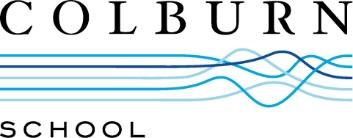 Contact:
 pr@colburnschool.edu
